ІЛЛІНІВСЬКА СІЛЬСЬКА РАДАКОСТЯНТИНІВСЬКИЙ РАЙОНДОНЕЦЬКА ОБЛАСТЬВІДДІЛ ОСВІТИНАКАЗ від 13.09. 2018                      	 	с. Іллінівка                      		№ 236Про проведення  Всеукраїнського місячника шкільних бібліотеку закладах загальної середньоїосвіти  у 2019 навчальному  роціЗгідно з наказу Міністерства освіти і науки України від 12.08.2014 №931 «Про проведення щорічного Всеукраїнського місячника шкільних бібліотек», листа Інституту модернізації змісту освіти від 20.08.2019 №22.1/10-2855 «Щодо виконання наказу МОНУ від 12.08.2014 № 931», з метою сприяння реалізації основних пріоритетів Нової української школи, формування покоління, яке здатне вчитися протягом життя, розвивати цінності громадянського суспільства, обміну досвідом роботи між бібліотекарями,НАКАЗУЮ:  1.Провести з 01 по 31  жовтня 2019 року в закладах загальної середньої освіти з 01 по 31 жовтня 2019 року Всеукраїнський місячник шкільних бібліотек (далі – Місячник) під гаслом «Бібліотека  Нової української  школи -  простір для освітніх можливостей кожного учня». 2.Директорам закладів загальної середньої освіти:  1)Спланувати  та провести з 01 по 31 жовтня  2019 року тематичні заходи, присвячені Місячнику (рекомендації щодо проведення Всеукраїнського місячника шкільних бібліотек у 2019 році, що розроблені Інститутом модернізації змісту освіти спільно з Державною науково-педагогічною бібліотекою України імені В.О.Сухомлинського додаються).2)Провести заходи з творчого розвитку учнів у тісній співпраці бібліотек з учасниками освітнього процесу.3) Для поширення передового досвіду бібліотекарів області щодо популяризації дитячого читання надати до методичного кабінету відділу освіти до 01.11.2019 кращі матеріали (презентації, відеоролики, буктрейлери, інтерактивні плакати, буклети, фотозвіти тощо).4) Надати інформацію про проведені заходи до 01.11.2019 на адресу: mk.illinivka@ukr.net  за формою (Додаток 1)5)Розмістити на  сайтах закладів освіти, відділу  освіти  інформації про заходи, проведені в рамках Всеукраїнського місячника шкільних бібліотек.       	3.Методичному кабінету (Пасічна Т.В.):1)Підвести підсумки Всеукраїнського місячника шкільних бібліотек  «Шкільна бібліотека – центр творчого розвитку дитини» та видати підсумковий наказ.2)Надати інформацію про проведені заходи до Донецького обласного інституту післядипломної педагогічної освіти до 05 листопада 2019 року на адресу  bibliotekaippo@gmail.com.3)Розмістити наказ на сайті відділу освіти http://vo-illinivka.dn.ua.4.Контроль за виконанням наказу  покласти на головного спеціаліста відділу освіти Шакіну І.С.Начальник відділу освіти                                                          Н. В. СидорчукЗавідувач методичним кабінетом						Т.В.ПасічнаДодаток  1до наказу відділу освіти Іллінівської сільської ради03.09.2019 р. № 236Форма звіту про проведені заходи у межах Всеукраїнського місячника шкільних бібліотек(заповнювати необхідне)Виконувач: ПІБ, телефонЗавідувач методичним кабінетомвідділу освіти                                                                   				      					 Т.В.Пасічна                                                                          Назва заходу ЗЗСОКласиПосилання на інтернет-ресурс (за необхідністю) АнкетуванняАнкетуванняАнкетуванняАнкетуванняАукціон ідейАукціон ідейАукціон ідейАукціон ідейБесідиБесідиБесідиБесідиБібліографічні огляди літературиБібліографічні огляди літературиБібліографічні огляди літературиБібліографічні огляди літературиБібліоперфоменсБібліоперфоменсБібліоперфоменсБібліоперфоменсБібліотечний уїк-ендБібліотечний уїк-ендБібліотечний уїк-ендБібліотечний уїк-ендБібліотечний пікнікБібліотечний пікнікБібліотечний пікнікБібліотечний пікнікБібліотечний турнірБібліотечний турнірБібліотечний турнірБібліотечний турнірБібліотечний етюдБібліотечний етюдБібліотечний етюдБібліотечний етюдБібліотечний урокБібліотечний урокБібліотечний урокБібліотечний урокБібліотечний театрБібліотечний театрБібліотечний театрБібліотечний театрБібліотрансформерБібліотрансформерБібліотрансформерБібліотрансформерБібліоподорожБібліоподорожБібліоподорожБібліоподорожБлагодійна  акціяБлагодійна  акціяБлагодійна  акціяБлагодійна  акціяБуккросингБуккросингБуккросингБуккросингБуктрейлериБуктрейлериБуктрейлериБуктрейлериБуклети, закладкиБуклети, закладкиБуклети, закладкиБуклети, закладкиВебліографічні спискиВебліографічні спискиВебліографічні спискиВебліографічні спискиВиставка малюнків, ілюстрацій, аплікацій, колажів, стіннівок тощоВиставка малюнків, ілюстрацій, аплікацій, колажів, стіннівок тощоВиставка малюнків, ілюстрацій, аплікацій, колажів, стіннівок тощоВиставка малюнків, ілюстрацій, аплікацій, колажів, стіннівок тощоВиставка творчих робіт учнівВиставка творчих робіт учнівВиставка творчих робіт учнівВиставка творчих робіт учнівВиставки-інсталяціїВиставки-інсталяціїВиставки-інсталяціїВиставки-інсталяціїВисвітлення Місячника в засобах масової інформаціїВисвітлення Місячника в засобах масової інформаціїВисвітлення Місячника в засобах масової інформаціїВисвітлення Місячника в засобах масової інформаціїВиховні годиниВиховні годиниВиховні годиниВиховні годиниВідеоролики Відеоролики Відеоролики Відеоролики ВікториниВікториниВікториниВікториниВіртуальні бібліотечні виставкиВіртуальні бібліотечні виставкиВіртуальні бібліотечні виставкиВіртуальні бібліотечні виставкиДень бібліотворчостіДень бібліотворчостіДень бібліотворчостіДень бібліотворчостіДублер-шоуДублер-шоуДублер-шоуДублер-шоуЕкскурсіїЕкскурсіїЕкскурсіїЕкскурсіїВідзначення кращих читачів бібліотекиВідзначення кращих читачів бібліотекиВідзначення кращих читачів бібліотекиВідзначення кращих читачів бібліотекиДень бібліотворчостіДень бібліотворчостіДень бібліотворчостіДень бібліотворчостіЗустрічі  з  видатними  діячамиЗустрічі  з  видатними  діячамиЗустрічі  з  видатними  діячамиЗустрічі  з  видатними  діячамиІнсценування казокІнсценування казокІнсценування казокІнсценування казокІнтерактивні ігриІнтерактивні ігриІнтерактивні ігриІнтерактивні ігриІнтелектуальні ігриІнтелектуальні ігриІнтелектуальні ігриІнтелектуальні ігриІнтерактивні плакатиІнтерактивні плакатиІнтерактивні плакатиІнтерактивні плакатиІнформаційні хвилини, брифінгиІнформаційні хвилини, брифінгиІнформаційні хвилини, брифінгиІнформаційні хвилини, брифінгиКнижкові виставкиКнижкові виставкиКнижкові виставкиКнижкові виставкиКонкурсиКонкурсиКонкурсиКонкурсиКруглі столиКруглі столиКруглі столиКруглі столиЛепбукиЛепбукиЛепбукиЛепбукиЛітературні години, літературні подорожіЛітературні години, літературні подорожіЛітературні години, літературні подорожіЛітературні години, літературні подорожіПідготовка  рекламно-іміджевої  продукціїПідготовка  рекламно-іміджевої  продукціїПідготовка  рекламно-іміджевої  продукціїПідготовка  рекламно-іміджевої  продукціїПодорожПодорожПодорожПодорожПрезентаціїПрезентаціїПрезентаціїПрезентаціїПроєктиПроєктиПроєктиПроєктиРекомендаційні списки Рекомендаційні списки Рекомендаційні списки Рекомендаційні списки Релаксійні зониРелаксійні зониРелаксійні зониРелаксійні зониСмайл-опитуванняСмайл-опитуванняСмайл-опитуванняСмайл-опитуванняСемінари, круглі столи, панельні дискусії, конференціїСемінари, круглі столи, панельні дискусії, конференціїСемінари, круглі столи, панельні дискусії, конференціїСемінари, круглі столи, панельні дискусії, конференціїТренінгиТренінгиТренінгиТренінгиУроки творчостіУроки творчостіУроки творчостіУроки творчостіУсні журналиУсні журналиУсні журналиУсні журналиФлешмобФлешмобФлешмобФлешмобФотокросФотокросФотокросФотокросЧитацький марафонЧитацький марафонЧитацький марафонЧитацький марафонЧитацький парканЧитацький парканЧитацький парканЧитацький парканФотогалереяФотогалереяФотогалереяФотогалереяЦікаві перервиЦікаві перервиЦікаві перервиЦікаві перервиЧитанняЧитанняЧитанняЧитанняЯрмарок солідарностіЯрмарок солідарностіЯрмарок солідарностіЯрмарок солідарностіІнші заходи (що не вказані в таблиці)Інші заходи (що не вказані в таблиці)Інші заходи (що не вказані в таблиці)Інші заходи (що не вказані в таблиці)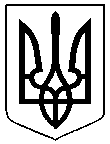 